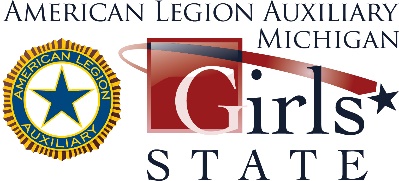 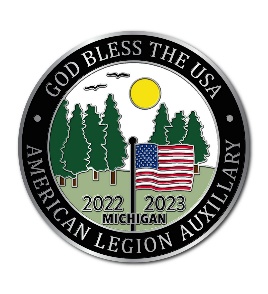 RESERVATION FORMThe 82nd session of Michigan American Legion Auxiliary Girls State will be held on the campus of Michigan State University starting on June 18 and ending on June 24, 2023.  The Deadline for reservations is April 1, 2023 Extended to May 12, 2023.Mail this reservation form and check to the Department ALA office at the address above. Make the check payable to ALA, Department of Michigan (memo line: ALA Girls State)Receipt of this reservation form and the $400 sponsorship fee per student guarantees your reservation(s).For each paid reservation you will receive a Delegate Letter, a Non-Refundable Registration Processing Fee form and a Parental Consent Form for your delegate(s). Please make sure you get these three documents to your delegate(s) as soon as you make your selection! Your delegate(s) have a deadline of May 20, 2023 to pay the $25 registration fee.  Once the fee is received, she will receive the link to register, a checklist with a list of documents to review, things to bring and other important information she will need for a successful week at ALA Girls State.If you have applications from students that you do not have the funding to cover, please forward those delegate applications to Beryl Robbins at 1112 5th Street, Wyandotte, MI 48192 or email to berylrobbins1980@gmail.com.  Every applicant to ALA Girls State deserves a chance to attend!* * * * * * * * * * * * * * * * * * * * * * * * * * * * * * * * * * * * * * * * * * * * * * * * * * * * * * * * * * * * * * * * * * * * ALL PAID RESERVATIONS ARE NON-REFUNDABLE – NO EXCEPTIONS!Number of Girls Sponsored:   _______ x $400 per girl.  Check # ______ for a total of $_________Please send the delegate materials to the contact below via (check one):  ____email   ____mailDO NOT INCLUDE SPENDING MONEY FOR YOUR DELEGATE, OR THEIR $25 REGISTRATION FEEWITH THIS RESERVATION FORM! IF YOU CHOOSE TO REIMBURSE THEM, MAKE THOSEARRANGEMENTS DIRECTLY WITH YOUR DELEGATE(S).Please complete the information below by PRINTING LEGIBLY, for the sponsor contact who will receive the delegate materials and who will be responsible for communicating with those students. Sponsoring Organization 											Sponsor City 													Contact Person’s Name											Street Address 												City, State, Zip 												Phone 	(       )			    E-Mail 									              